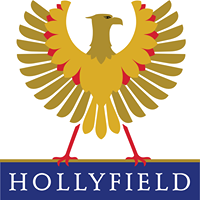 Year 12 Work ExperienceEmployer Reference FormPlease complete and return to Jo Ebsworth j.ebsworth@hollyfield.kingston.sch.ukName of student:Company Name:Contact name & details:Students job role:General feedback on the student’s performance in the workplace:This can include; attendance, punctuality, attitude, skills developed and used e.g. teamworkMany thanks for having the student for work experience and completing this feedback form. 